Новогодние  игры…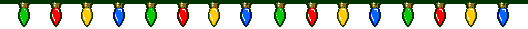 1.НОВОГОДНЯЯ ЕЛКА
В игре участвуют 2 команды по 2 человека. В конце зала стоят для каждой команды 2 коробки: в одной разобранная елка, в другой — игрушки. Первый участник должен собрать елку, второй — украсить ее игрушками. Побеждает та команда, которая быстрее выполнит задание. 2.СОБЕРИ СНЕГОВИКА
Для игры нужны два фланелеграфа (доска или рама с натянутой на них фланелью размером 100х70 см) и вырезанные из бумаги и наклеенные на фланель части фигуры Снеговика, нос-морковка, метла, шляпка (2 комплекта). Соревнуются двое. Каждый старается как можно скорее собрать своего Снеговика.3.ПРИКРЕПИ СНЕГОВИКУ НОС!
Перед елкой ставят 2 подставки, на них крепятся большие листы с изображением снеговиков. Участвуют два и более ребенка. Им завязывают глаза. По сигналу дети должны дойти до снеговиков и приставить нос (это может быть морковка). Другие дети помогают словами: левее, правее, ниже, выше... 4.ПОЙМАЙ СНЕЖОК!
Участвуют несколько пар. Дети стоят друг против друга на расстоянии приблизительно 4 метров. У одного ребенка пустое ведерко, у другого — мешочек с определенным количеством “снежков” (теннисные или резиновые мячи). По сигналу ребенок бросает снежки, а напарник старается поймать их ведром. Выигрывает пара, которая первой закончит игру и наберет большее количество “снежков”.5.ЛОВИШКА
Отбежав от Снеговика (или Деда Мороза), дети останавливаются и, хлопая в ладоши, произносят: "Раз-два-три! Раз-два-три! Ну, скорее нас лови!" С окончанием текста все разбегаются. Снеговик (Дед Мороз) догоняет детей.6.ПРОНЕСИ В МЕШКЕ!
Перед елкой кладут мешок (он перегорожен на 2 части, у одной из них нет дна). Дед Мороз вызывает детей, которые хотят покататься в мешке. Он сажает ребенка в мешок и несет его вокруг елки. Другого ребенка он сажает в ту часть мешка, где нет дна. Дед Мороз ходит вокруг елки, а ребенок остается на месте. Дед Мороз возвращается и “удивляется”. Игра повторяется. 7.ЁЛОЧКИ БЫВАЮТ...
Ведущий говорит: "Елочки бывают... большие, высокие, широкие, толстые...". А дети должны это показывать, причем ведущий делает другие движения, чтобы сбить всех с толку. 8.РУКАВИЧКА
Все дети стоят по кругу. Дед Мороз теряет рукавицу.
Ведущая праздника ее находит и, обращаясь к Деду Морозу, спрашивает: “Дед Мороз, а это не твоя рукавичка?” Дед Мороз отвечает: “Рукавичка-то моя, догоню ее, друзья”. Дети передают друг другу рукавичку, а Дед Мороз ее пытается у детей взять. 9.В МЕШКАХ ВОКРУГ ЕЛКИ
Соревнуются по 2 ребенка. Они становятся в мешки и ногами. Верх мешков держат руками. По сигналу дети бегут вокруг елки в разные стороны. Выигрывает тот, кто прибежит быстрее. Игру продолжает следующая пара. 10.ДОНЕСИ СНЕЖОК В ЛОЖКЕ!
Участвуют 2 играющих. Им дают в рот по ложке с ватным снежком в ней. По сигналу дети разбегаются в разные стороны вокруг елки. Побеждает тот, кто прибежит первым и не уронит снежок из ложки. 11.ХОККЕЙ
Дед Мороз становится спиной к елке. Это ворота. Дети, 2-3 человека, берут клюшки и стараются забить в ворота Деду Морозу гол. 12.ЗАЙЦЫ И ЛИСА
(Дети выполняют движения по тексту) 
По лесной лужайке разбежались зайки. 
Вот, какие зайки, Зайки-побегайки!
(Дети-зайчики легко бегают по залу) 
Сели зайчики в кружок, роют лапкой корешок. 
Вот, какие зайки, Зайки-побегайки!
("Зайчики" присаживаются и выполняют имитационные движения по тексту) 
Вот бегут лисички — рыжие сестрички. 
Ищут, где же зайки, Зайки-побегайки?
(Лисы бегают между детьми, с окончанием песни догоняют детей-зайчиков) 13.ИГРА С ПОГРЕМУШКАМИ
Дети, держа в руках погремушки, бегают врассыпную под веселую музыку по залу. С окончанием музыки дети останавливаются и прячут погремушки за спину. Лиса (или другой персонаж, участвующий в игре) ищет погремушки. Она просит детей показать ей сначала одну, потом другую руку. Дети за спиной перекладывают погремушки из одной руки в другую, как бы показывая, что в руке ничего нет. Лиса удивляется, что погремушки исчезли. Снова звучит музыка, и игра повторяется. 14.ВЫТОЛКНИ ИЗ ОБРУЧА!
На пол кладут большой обруч. Выбирают играющих. Они стоят в обруче на одной ноге, по сигналу играющие начинают выталкивать друг друга локтями из обруча. Побеждает тот, кто сможет удержаться в обруче (стоя на одной ноге). 15.МЯЧ МЕЖДУ ГОЛОВАМИ
Соревнуются 4 ребенка. Большой надувной мяч двое детей зажимают головами. По сигналу двое бегут вокруг елки. Побеждает та пара, которая бежит быстрее и не уронит мяч. 16.КТО БЫСТРЕЕ НАДУЕТ ШАРИК
Играющих может быть 2 — 4 человека. Каждому дают по воздушному шарику. По сигналу дети начинают их надувать. Выигрывает тот, кто надует шарик быстрее. 